Campionatul 2011, Primavara, etapa VIBOOM, 10 Lei, MediaPoint, A-TeamDivizii1. Întrebare uşoară pentru cei ce au permis de conducere. Ce drept, conform regulamentului, are orice participant la trafic care respectă regulamentul?Răspuns: Are dreptul să conteze pe faptul că şi ceilalţi participanţi la trafic respectă regulamentul.Autor: Alex Oleinic (MediaPoint)2. Când în 1841, Charles Dickens a venit la New York,  ziaristi l-au întrebat care sunt primele sale impresii  despre New York. Scriitorul a raspuns : ”New York-ul  este iadul in miniatura”. La întoarcerea  în Anglia a fost intrebat daca nu si-a schimbat opinia. "Oh  da, acum am toate motivele să cred că ..." . Continuati spusele lui Dickens daca aveti partial raspunsul in textul intrebarii.Răspuns: Iadul este New York-ul in miniatura.Autor: Iurie Vlas, BOOM3. Autorul întrebării este sigur că voi cunoaşteţi sensul cuvântului „calvar”. Cuvântul îşi are etimologia în limba latină, de la cuvântul „calvarium”, sensul iniţial al căruia nu are nimic comun cu sensul cuvântului în română. Anume acest cuvânt a fost utilizat de Sfântul Ieronim când traducea Noul Testament şi de aceea în Occident se dă preferinţă variantei latine a cuvântului. Dar care este echivalentul aramaic, pe care îl folosim noi?Răspuns: GolgotaComentariu: Din aramaica, golgota se traduce „craniu”, iar sf Ieronim l-a tradus cu varianta latină „calvarium” deşi fiind nume propriu, Golgota nu necesita traducere. Astfel, în Occident acelui loc i se spune Calvariu, chiar şi englezii spunându-i Calvary.Sursa: http://www.ercis.ro/actualitate/viata.asp?id=20100889http://www.gospel-mysteries.net/golgotha.htmlhttp://en.wikipedia.org/wiki/CalvaryAutor:10 Lei, Petru Sula4. 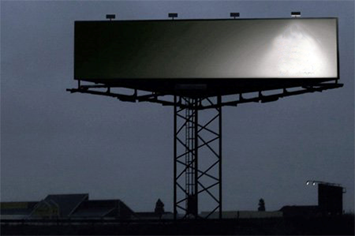 Aveti in fata o Publicitate Sociala. Restabiliti textul omis prin 2 cuvinte.Răspuns: Economisește electricitatea(Aceptă după sens)Comentariu: Doar o lanterna este aprinsa.Autor: Nicolae Istrate. MediaPoint5. Scrieţi pe foiţele de răspuns denumirea filmului corespunzătoare posterului primit.[Material Distributiv] 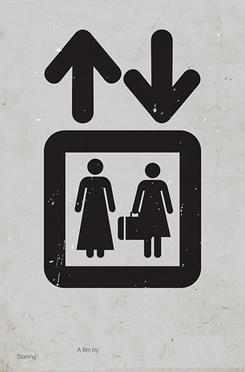 Raspuns: MatrixSursa: Upon requestAutor: Oxana Şutreac, 10 lei6. Zeii romani au fost asociați unor locuri, împrejurari și ajunseseră atît de numeroși, încat se putea spune că mai repede ai găsi un zeu decît un om. Casele aveau și ele zeii lor, spre exemplu vatra avea o zeiță ocrotitoare - Vesta, zeița focului. Laralia, o încapere a casei, era locul ofrandelor pentru zeii Lari, ocrotitori ai căminului. Vă rugăm să ne spuneți care parte a casei era destinată zeului Ianus.Răspuns:  ușa de la intrare.Criteriu de Acceptare: Se accepta si usaAutor: Laura Bodorin (Media Point)7. La început ne-a povestit ce a descoperit ce se întâmpla în lipsa lui, apoi s-a preocupat cu gura ta şi te-a întrebat pe unde îţi umblă inima. Când a aflat ca are bani de dat, a declarat că a fost creat să te iubească. A anunţat apoi că pleacă pe o planetă şi, între timp, a descoperit că dragostea nu costă. Cine este el?Raspuns: SmileyComentariu: în întrebare sunt date denumirile cîntecelor sale.Autor: Dan Ursu, BOOM8. Atenţie. În întrebare sunt înlocuiri.Din raspunsurile la întrebările adresate frecvent pe site-ul unui club american:- Da! KIRKOROV  este unica X care prezice vremea. Ceilalti sunt doar impostori- Cât de des este predicţia lui KIRKOROV corecta? De fiecare dată , desigur!- Cîţi KIRKOROVi  au existat peste ani? Nu a existat decât un singur KIRKOROV. El facepreviziuni de peste 125 de ani!Nu vă întrebăm ce am înlocuit prin KIRKOROV sau X, spuneti-ne ce sarbatoare celebreazamembrii acestui club, daca denumirea acesteia coincide cu titlul unui film din 1993?Răspuns : Groundhog Day(Ziua Cartitei)Comentariu: X este cartita Phil, care in fiecare an, pe 2 februarie face preziceri.Daca isivede propria umbra, vremea rece va continua inca 6 saptamini. Prenumele cintaretuluiKirkorov face aluzie la cirtita Phil. (Personajul jucat de Bill Murray in acest film la fel ilchema Phil).Sursa:http://en.wikipedia.org/wiki/Groundhog_Day_%28film%29,http://en.wikipedia.org/wiki/Groundhog_Day#Alternative_origin_theories,http://www.groundhog.org/groundhog-day/about-groundhog-day/,Autor: Iurie Vlas, BOOM9. După cum ştiţi, China îngrădeşte accesul liber al cetăţenilor săi la Internet, blocândaccesul la site-uri sau portaluri neagreate de către regimul comunist chinez. Prin ceexpresie de 3 cuvinte, modificată in nuante IT, au denumit cei de la Adevărul aceastăcenzură a regimului din Beijing?Raspuns: Marele Firewall ChinezescSursa: Ziarul Adevărulhttp://ro.wikipedia.org/wiki/Great_Firewall_of_ChinaAutor: Jeka Bîbîlici, 10Lei10. Odată, marele Nicolae Iorga îl întrebase pe inginerul Ion I. C. Brătianu, cu ironie, cepoate acesta să-l înveţe pe marele om al României. Ce i-a răspuns Brătianu, daca OctavianPaler spunea că în viaţa unui om aceasta nu se poate obţine decît prin lipsa ei, dorind fărăea, îndrăznind fără ea, iubind fără ea?Răspuns: măsuraComentariu: este clar sensul dual al cuvîntului „măsura”Autor: Dan Ursu, BOOM11. Apa Minerală Medicus se laudă cu efectele sale curative datorită proporţiilor exacte a diferitor plante medicinale şi substanţe organice şi minerale în componenţa sa. Ce operă de artă este reprezentată pe logo-ul companiei?Răspuns: Omul VitruvianS: Experienta ProprieAutor: Jeka Bibilici, 10 Lei12. Puţini ştiu că identitatea ei a fost descoperită în 1979, după ce EA a trimis celui care a facut-o populară o scrisoare. În această scrisoare, pe lîngă dezvăluirea secretului păstrat timp de 34 de ani, EA a cerut un duplicat al unei fotografii. După un minut spuneţi ce profesie avea EA.Răspuns: soră medicalăComentariu: Este Edith Shain - sora medicala din faimoasa fotografie a lui Alfred Eisenstaedt – „Sărutul”. Fotografia a fost făcută pe 14 august 1945, iar peste 34 de ani Edith a expediat o scrisoare fotografului, descoperindu-şi identitatea.Sursa: http://www.lettersofnote.com/2011/01/im-nurse-in-your-famous-shot.htmlAutor: Eugenia Grosu, BOOM13. 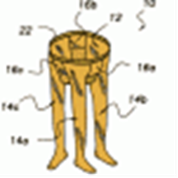 Priviţi acest model de ştrampi inventat în 1998 şi spuneţi, peste un minut, la ce servea al treilea picior.Răspuns: de rezervăSursa: http://znaeteli.ru/2010/02/trenogie-kolgotki/Autor: Arina Levinschi, Maxim Guzun, BOOM14. Atenţie, în întrebare este o înlocuire.În lista celor mai cunoscuţi “uituci” se includ interpreţi precum Ella Fitzgerald, Bettz Carter, Pointer Sisters şi mulţi alţii. Se presupune că Louis Armstrong a devenit primul “uituc” care a făcut înregistrare de acest gen, şi anume din cauza faptului că în timpul înregistrării i-ar fi căzut notele de pe stativ. Cel mai cunoscut reprezentant al generaţiei noastre este ,prababil, John X, fiind faimos pentru frazele : “I am X. Where is X? I am X.” şi “If X can do it, so do you.” Ce ma înlocuit prin X?Răspuns: ScatmanComentariu: Interpretul John Scatman. Stilul improvizare vocala “scat singing”Autor: echipa Ateam15. Autorul intrebarii privea odata seara o emisiune cu Mihai Gainuşa.În emisiune a fost aratată o secvenţă dintr-o emisiune  de ştiri de pe careva post TV din România. În secvenţă se vorbea despre weekendul de Fotbal care urma să aibă loc în Chişinău pe 24-25 martie anul curent. În urma unei erori admise de către redactorii ştirii şi mai tîrziu enunţate de către prezentatoare denumirea unei echipe a fost un pic modificată. Ştirea suna în felul următor "X Chişinău - Timişoara". La care Mihai Gainuşa a spus că este deja pasionat de campionatul moldovenesc de fotbal şi cu mare plăcere va urmări meciurile dintre echipele Pătrunjel Tiraspol şi X Chişinău. Ce a fost înlocuit cu X.Răspuns: CimbruS: vezi in intrebareAutor: 10 Lei, Guvir Oleg16. 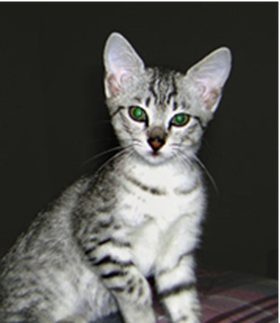 Aveţi în faţă o pisicuţă de rasă mau egiptean. Considerată a fi una dintre cele mai vechi rase de pisici din lume, ea era foarte apreciată de egiptenii antici, presupunîndu-se că ar fi chiar urmaşa pisicilor sacre. Atenţie intrebarea : ce au preluat egiptencele de la aceste pisici, în încercarea lor de a le imita?Răspuns : modelul de machiere (criterii de acceptare – machiere/machiaj)RĂSPUNS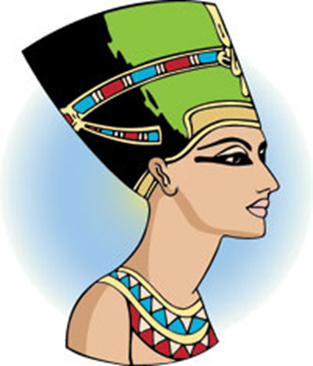 Sursa: http://www.eva.ro/casa-si-familie/animale/pisica-egipteana-mau-articol-6074.htmlAutor: 10 Lei, Irina Breahna17. Un articol recent pe un sait sportiv poveseşte istoria a 2 fotbalişti foarte buni, dar care din cauza multiplelor traume au evoluat puţin în ultimul timp: Owen Hargreaves şi Bobby Zamora. Titlul articolului e pluralul unui film cîştigător de OSCAR. Numiţi-l.Răspuns: Pacientul EnglezSursa: Experientza AutoruluiAutor: Jeka Bibilici, 10 LeI18. O nouă formă de protest asupra politicienilor belgieni au aplicat studenţii locali.  În manifestare lor ei utilizau X. X-ii sunt tradiţionali pentru Belgia, deşi la dreptul de autor asupra acestora pretinde si un alt stat european. În SUA anual se utilizeaza aproximativ 7.2 kg de X-i pe cap de locuitor. Numiţi, prin două cuvinte, ce sunt X?Răspuns : Cartofi fri (french fries)Sursa : www.euronews.net, www.strange_facts.infoAutor: Anastasia Şerşun, BOOM19. Pe un panou dintr-un orăşel din SUA putem întîlni  următorul text : “Dacă vei mergelent vei vedea oraşul”.  Dar pe cine vei vedea în caz că vei merge repede, dacă în RepublicaMoldova îl vedem din anul 1997?Răspuns: SheriffSursa: http://www.fc-sheriff.com/ru/club/history.Autor: 10Lei , Eugen Zincovschi20. 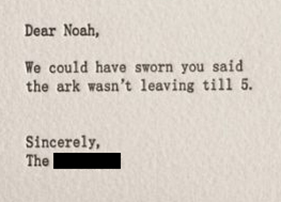 „Dear Noah. We could have sworn you said the ark wasn’t leaving till 5. Sincerely, The ...”În traducere: „Dragă Noe. Noi puteam să jurăm că arca nu pleca pînă la 5. Cu drag ... „Într-un minut rog să scrieți cuvîntul omis dacă se stie că scriitorii din Grecia Antică credeau că Ei trăiesc în India, un tărîm fabulous și depărtat pentru greci.Răspuns: Unicorns, UnicorniiAutor: Nicolae Istrate. MediaPoint21. În trecut, în Japonia, hîrtia fiind un produs scump, pentru scris se foloseau beţişoare de lemn cu lungimea de 25 cm şi lăţimea de 2 sau 3 cm pe care se făceau inscripţii. După ce informaţia de pe aceste beţişoare îşi pierdea valoarea ea era roasă cu un cuţit, astfel ele puteau fi folosite de mai multe ori. După mai multe operaţii de acest gen beţişorul devinea subţire. Dacă v-aţi dat seama care era destinaţia finală a acestuia, numiţi produsul pe care îl utilizăm cu acelaşi scop în ziua de azi. Răspuns: hîrtia igienică Sursa http://znaeteli.ruAutor: Arina Levinschi, Maxim Guzun, BOOM22. „Ultima Noapte la X” o putem vedea pe bd. Grigore Vieru din Chişinău. De asemenea,din 1996 X este unicul din omoloagele sale care a ridicat „La Orejana” (La orehana) şi,toate acestea, pe lîngă faptul că mai bun decît X este doar raiul, dar şi atunci cînd are oferestruică prin care poţi privi la X. Ce este X?Răspuns: MadridComentariu: „Ultima noapte la Madrid” este un spectacol care putea fi văzut la fostulcinematograf Moscova din Chişinău şi de asemenea Real Madrid este unica care a cîştigatLiga Campionilor în 2002 (numită „La Orejana” – adică „cea cu urechi mari”)Comentariu: Citatul este deseori utilizat de cetăţenii Madridului.Sursa: Experienţa proprie.Autor : Dan Ursu, BOOM23. Clubului de fotbal Kubani Krasnodar a reuşit să promoveze în Prima Ligă rusă în anii2003, 2006, 2008, dar de fiecare dată ocupînd locul 15, retrograda în Prima Divizie. Darcu ce dispozitiv a fost asociată echipa?Răspuns: Lift /ElevatorNota: A nu se accepta boomerang, fiindca este vorba de miscare pe verticala shi nu peorizontala.S: http://soccer.ru/articles/235664.shtmlAutor: 10 Lei, Eugen Zincovschi24. Blitz dublu de la Jack Dawson:Scrieţi pe foiţele de răspuns denumirea filmelor corespunzătoare posterelor pe care leaveţi în faţă.a. 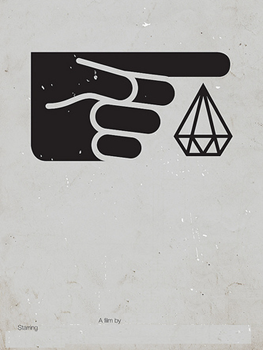  b. 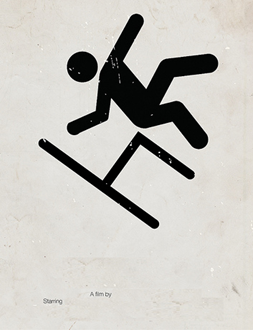 Răspuns: a. Blood Diamond, b. InceptionSursa: Upon requestCometariu:  Jack Dawson este rolul jucat de Leonardo DiCaprio in filmul Titanic.Autor: Oxana Şutreac, 10 lei25. În 1978, un grup de 13 femei, pentru a strînge fonduri, vindeau maiouri cu inscripţia: « A woman's place is on the top ». Cu ce scop strîngea bani acest grup de femei?Răspuns: pentru escaladarea muntilor HimalayaSursa: http://www.biography.com/womens-history/adventures.jspAutor: 10 Lei, Irina Breahna26. În Biblie, pe alocuri sunt menţiuni despre rudele apostolilor cum ar fi soacra lui Petru, care este fratele lui Andrei, părinţii fraţilor Ioan şi Iacov. Autorul întrebării nu a găsit astfel de menţiuni despre Toma. Confuzia apare când ne întrebăm dacă Toma a avut frate sau soră. Atenţie întrebare! Cum se traduce ”Toma” din aramaică?Răspuns: GeamănulSursa: http://en.wikipedia.org/wiki/Thomas_the_Apostle#Name_and_identity"Dacă nu voi vedea, în mâinile Lui, semnul cuielor, şi dacă nu voi pune degetul meu în semnul cuielor, şi dacă nu voi pune mâna mea în coasta Lui, nu voi crede"Autor: 10 Lei, Petru Sula27. Proiectarea inițială a LUI, EL fiind un dispozitiv creat de Douglas Engelbart la Stanford Research Institute în 1963, a constat din 2 roți reciproc perpendicular, ce ieșeau din carcasul de lemn. Ceea cu ce suntem obișnuiți noi astăzi la El e că un component se află în față sau nu există de fel; a suferit schimbări la El, deasemenea și ceva care era considerat ”singuratic” și roșu. Peste un minut rog sa ne spuneți ce este El știind că mulți dintre noi îl folosesc aproape zilnic.Răspuns: mouse, șoricel, mîșka (se vb de cel de la calculator, se accepta după sens)Autor: Nicolae Istrate. MediaPoint28. Material distributivBlitz dublua. În prima imagine aveţi în faţă semnatura LUI.  Dar ce nume se ascunde sub  X-şi ?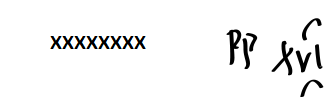 b. Numiţi Personalitatea.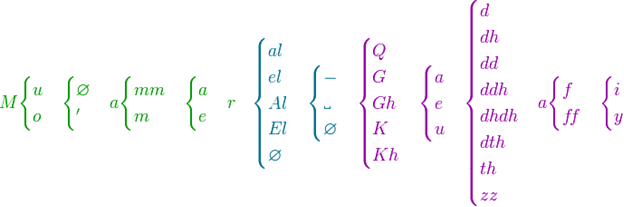 Răspuns:  a. Benedict, b. Muammar GaddafiSursa: http://en.wikipedia.org/wiki/File:Pope_Benedict_XVI_Signature.svghttp://en.wikipedia.org/wiki/Muammar_GaddafiAutor: 10 Lei, Eugen Zincovschi29. Stiind ca celui mai cunoscut pinguin ii place X, autorul intrebarii a hotarit sa seinformeze, dar a ajuns sa citeasca despre romantism si povesti ,contrar asteptarilor sale.In surse a dat chiar de autori renumiti precum J.K.Rowling, C.S.Lewis sau J.R.R. Tolkien. Cutoate acestea X este vazut zilnic de catre milioane de persoane, in oficii si in gradini. Pesteun minut va rugam sa numiti unul din cei doi X, daca se presupune despre cel de-al doileaca se misca cind nu il vede nimeni.Raspuns: GNOME sau GnomComentariu: Gnome-sistem de interfata grafica pentru utilizator, folosita in distributiv SOLinux. este folosit de numeroase calculatoare in oficii. Gnom sunt personaje dinnumeroase povesti si povestiri.Autor: echipa Ateam30. BANCBunicul îl întreabă pe nepoţel:- Cum îl cheamă pe neamţul ăla mic care îmi tot ascunde lucrurile?- X, bunicule!Cine este X? Răspuns: Alzheimer Comentarii: Boala Alzheimer (Morbus Alzheimer) este o afecțiune degenerativă progresivă a creierului care apare mai ales la persoane de vârstă înaintată, producând o deteriorare din ce în ce mai accentuată a funcțiilor de cunoaștere ale creierului, cu pierderea capacităților intelectuale ale individului și a valorii sociale a personalității sale, asociată cu tulburări de comportament, ceea ce realizează starea cunoscută sub numele de demență. Neamtul dat este Alois Alzheimer cel ce a studiat aceasta boala. Sursa: www.campot.netAutor: Dan Ursu, BOOM31. Ele erau compuse din biblioteci, cantine,  săli de sport, atît sub acoperiș cît și sub cerul liber, spații pentru relaxare, și de asemenea, pe sine dînsele. În timpul nostru una din Ele a fost convertită într-un loc minunat pentru lansarea operelor și spectacolelor musicale. În ea s-au lansat și Cei Trei Tenori. Numițile prin 2 cuvinte.Răspunsul: Băile romaneCometariu: În întrebare e vorba despre băile din Caracalla unde s-au lansat Cei Trei TenoriAutor: Nicolae Istrate. MediaPoint32. În anul 1999, România a devenit prima ţară din Europa care a introdus in circulaţie unset complet de bancnote fabricate din polimer. În setul respectiv, se evidenţiază bancnotacu nominalul de 2000 lei, avînd nişte caracteristici specifice pentru celebrarea unuieveniment destul de rar. Peste un minut spuneţi cu exactitate, care este acest eveniment?Răspuns: ultima eclipsa a mileniului (1999)Remarca: eclipsa nu se acceptaComentariu: bancnota are fereastra colorata pentru observarea eclipseiRĂSPUNS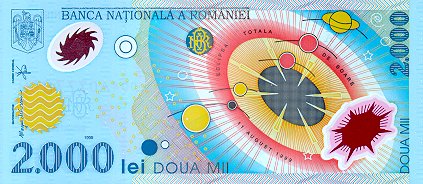 Sursa : http://en.wikipedia.org/wiki/Polymer_banknotehttp://www.cuc.md/index.php?option=com_content&task=view&id=1115&Itemid=143Autor : Arina Levinschi, Maxim Guzun, BOOM33. 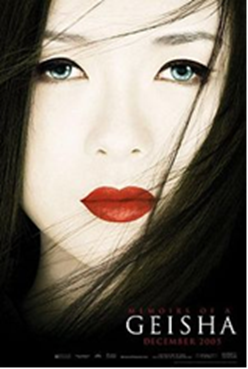 Filmul „Memoriile unei gheise” a stîrnit numeroase controverse, inclusiv şi la capitolul actori. În ce a constat nemulţumirea publicului şi a unor experţi ? Răspuns: prezenţa actriţelor chineze in rol de gheişe (criteriu de acceptare dupa cuvintele cheie gheisa, chineza)Sursa:http://en.wikipedia.org/wiki/Memoirs_of_a_Geisha_%28film%29#Casting_controversyAutor: 10 Lei, Irina Breahna34. Odată de actorul italian Alberto Sordi  din mulţimea de admiratori s-a apropiat o doamnă în vîrstă – “dle Sordi, aţi putea oferi un autograf unei doamne în vîrstă” –  l-a rugat ea. “Cu plăcere”, a răspuns actorul. Ce a întrebat după asta Sordi?Raspuns: unde este doamna in virsta?Sursa: http://db.chgk.info/question/kv98.3/5Autor: 10 Lei, Irina Breahna35. În romanul-povestire «Habarnam pe Lună” (“Незнайка на Луне”) de Nicolae Nosov,eroul principal Habarnam cu prietenul său au ajuns pe Lună, unde au dat de mai multegreutăţi. Una din aceste greutăţi  a fost lipsa cunoştinţelor despre existenţa X, în limbalocalnicilor numindu-se « fertingi » şi « santici». Lion Feuchtwanger spunea că “ cine nuare X, aceluia îi stau deschise 3 locuri: închisoarea, spitalul şi cimitirul”. Numiţi X, ştiind caeste denumirea generică a „fertingilor” şi „santicilor”.R : BaniComentariu : In tara natala a lui Habarnam nu erau baniSursa : «Habarnam pe Luna” de N Nosov, « Maxime si Cugetari », ed « Epigraf », 2007Autor: Anastasia Şerşun, BOOM36. Atenţie, în întrebare este o înlocuire.Primul X  a fost inventat de către James Ritty în 1879, după ce a văzut un instrument care  număra  rotaţiile de elice pe un vapor. El a fost proprietarul unui salon din Dayton, Statul  Ohio,  şi  prin invenţia sa, a vrut să oprească angajaţii de la furturi. Numiti X prin 3 cuvinte?Răspuns: Aparat de CasăSursa: http://en.wikipedia.org/wiki/Cash_registerAutor:  Eugen Zincovschi, 10 Lei37. In urma asasinarii recente a lui Osama Bin Laden, au aparut mai multe supersitii saupareri despre cauza acestei intimplari neasteptate. Una din superstitii presupune caanume EL a fost lasat sa intre in Pakistan cu un minut inaintea evenimentului. Cine esteEL?Raspuns: Chuck NorrisAutor: echipa Ateam38. Blitz dublu. Ghicitori.a) Ce nod cu gura se înnoadă şi cu mîinile nu se deznoadă? b) Ce-i mai dulce pentru gură şi-i strîns cu alergătură? Răspuns: a) cununia, b) miereaAutor: Dan Ursu, BOOMSursa: www.rightwords.ro/folclor/categorie/ghicitori--2/439. 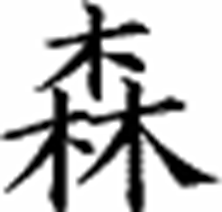 Atenţie, aveti in fata voastra ierogliful japonez pentru "mori"! Unul dintre romanele unui scriitor japonez modern se intituleaza in original „Noruwei no Mori ” (Noruăi no Mori). Traduceti acest titlu si spuneti-ne cine in 1965 a creat o opera cu aceeasi denumire?Răspuns: The BeatlesComentariu: Scriitorul japonez este Haruki Murakami, nuvela – Norwegian Wood (Padurea Norvegiana). Cred ca e clara asemanarea fonetica dintre Noruwei si Norway, iar ierogliful reprezinta padurea.Sursa: http://en.wikipedia.org/wiki/Norwegian_Wood_%28novel%29Autor: Iurie Vlas, BOOM40. Atenție, în întrebare este o înlocuire.Belgianul Philippe Thys, declara în revista belgiană  "Campioni si vedete"  ca in 1913 i s-adat un chipiu rosu in momentul in care organizatorul Henri Desgrange l-a rugat sa poarteceva distinctiv. Thys a refuzat, spunand ca un astfel de chipiu l-ar face mai usor deremarcat in multime si ca atare i-ar incuraja pe ceilalti sa-l atace. Apoi i s-a adus un altargument. Cateva etape mai tarziu, directorul Peugeot, (Alphonse) Bauge, l-a indemnat s-alpoarte, spunandu-i ca chipiul rosu le-ar face o buna publicitate, si a fost obligat sa cedeze.Astfel, a cumparat unul din primul magazin in care a intrat. Dar ce a fost inlocuit princhipiul rosu?Răspus: Tricoul (maioul) galbenAutor: 10 Lei, Viorel ChihaiREZERVĂActorul, care a jucat rolul acestui personaj, a debutat în filmul “Clowning around” (Clovnerie). Dar la formarea imaginii pentru personajul respective s-a bazat pe episoadele din “The Long Halloween” (Halloweenul lung) şi “Killing joke”. Numiţi acest personaj. Răspuns: JokerComentariu: Joker din Cavalerul negru.Sursa: db.chgk.info